DICHIARAZIONE CONFERMA E/O VARIAZIONE DATIAl Dirigente Scolastico Dell’IIS “G. De Nobili”Sede_l	sottoscritt 	  	   nat 	a	il	in servizio per il corrente  anno scolastico presso codesto Istituto, in qualità di:  Docente	 Personale ATA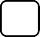 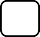 consapevole delle responsabilità civili cui va incontro in caso di dichiarazione non corrispondente al vero, ai sensi del D.P.R. n. 445 del 28.12.2000, come integrato dall'art. 15 della legge n. 3 del 16.01.2003 e modificato dall'art.15 della legge 12 novembre 2011, n. 183),D I C H I A RAche, relativamente all'aggiornamento della graduatoria interna di istituto:       NULLA E' VARIATO RISPETTO ALL'ANNO PRECEDENTE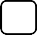 in particolare si confermano i dati per le esigenze di famiglia ed i titoli generali;       SONO VARIATE LE ESIGENZE DI FAMIGLIA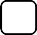 Si allega relativa dichiarazione personale cumulativa      SONO VARIATI I TITOLI GENERALI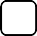 Si allega relativa dichiarazione personale cumulativa —Data,   	Firma